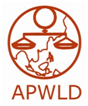                       Asia Pacific Forum on Women, Law and Development NGO in consultative status with the Economic and Social Council of the United NationsBudget proposal templateMigration FPAR 2019 - 2021 Please include the budget for implementation of research: appointment of a researcher from June 2019 till the submission of the final report to APWLD by end of 2020. Please include the cost of:Salary and related costs to employ a young woman researcherOn costs (telephone, fax, internet etc.)Local travel costsOthers (Applicants should give explanation on requested items.)Please note that FPAR budget could not support the purchase of equipment, assets, or core organisational cost such as rental fees. Do not include costs to attend the capacity building workshops organised by APWLD.Please follow the standard budget format below:Provide website link as a reference to the estimated exchange rate and date (National Bank, Official Currency Converter, etc).   Please note that the budget for APWLD support to each research country is approximately USD 10,000-12,000Please send the completed form by 12 May 2019 toFai@apwld.org (Please use the subject line: Application - Migration FPAR 2019_name of your organisation)DescriptionUnitUSDPrice /unitTotal amount in local currencyMean of verification%total in USD1. Researcher salary 18 months (including benefits)Contract or monthly payment slip2. Local travel and accommodation, meals related to researchReceipts3. Stationery including printing and photocopyingReceipts4. Communication cost (e.g. Internet and telephone)Receipts5. Organise community meetings/ events related to researchReceipts6. Community researcher(s) costs/ contribution to research communityAcknowledge received of fund7. Documentation, translation (this is not hiring someone to write the report or photo/video documentation)Receipts8. Others / Miscellaneous : please specify (e.g. bank charge, etc.)ReceiptsTotal